ÖğrencininÇalışmayı YöneteninBitirme Çalışmasının BaşlığıBölüm Başkanı OnayıNotlar: 1. Bitirme çalışması kapsamında hazırlanacak tez Karadeniz Teknik Üniversitesi (KTÜ) Fen Bilimleri Enstitüsü Lisansüstü Tez Yazım Kılavuzu kuralları (https://www.ktu.edu.tr/dosyalar/fbe_fe8c3.pdf)  ve Örnek Tez Formatına uygun olarak yazılacaktır. 2. Bitirme tezi intihal yazılımı ile kontrol edilecek ve %40’ın altında benzerlik içermesi sağlanacaktır. Aksi takdirde öğrenci değerlendirmeye alınmayacaktır.3. Bitirme çalışması tezi ile ilgili işlemler KTÜ Fen Fakültesi İstatistik ve Bilgisayar Bilimleri Bölümü Bitirme Çalışması Usul ve Esaslarına göre yürütülecektir.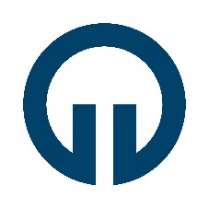 T.C.KARADENİZ TEKNİK ÜNİVERSİTESİ FEN FAKÜLTESİİSTATİSTİK VE BİLGİSAYAR BİLİMLERİ BÖLÜMÜBİTİRME TEZİ BAŞVURU FORMUAdı Soyadı:İmzası:Numarası:İmzası:Bölümü:İmzası:Tarih:İmzası:Unvanı:İmzası:Adı Soyadı:İmzası:Tarih:İmzası:Tarih: